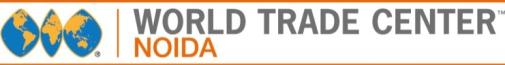 Cheques in favour of - WTC NOIDAPayment Plans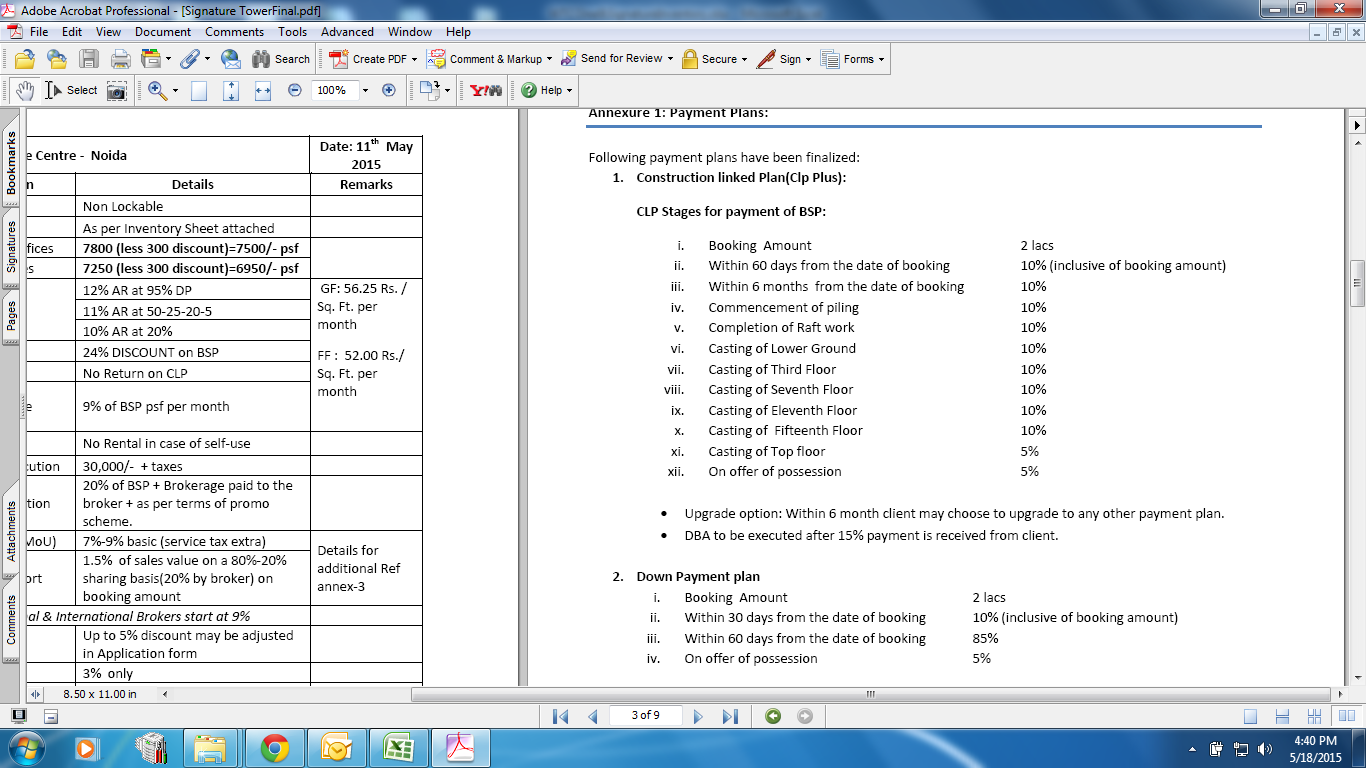 Applicable DP discount with No Assured return=24%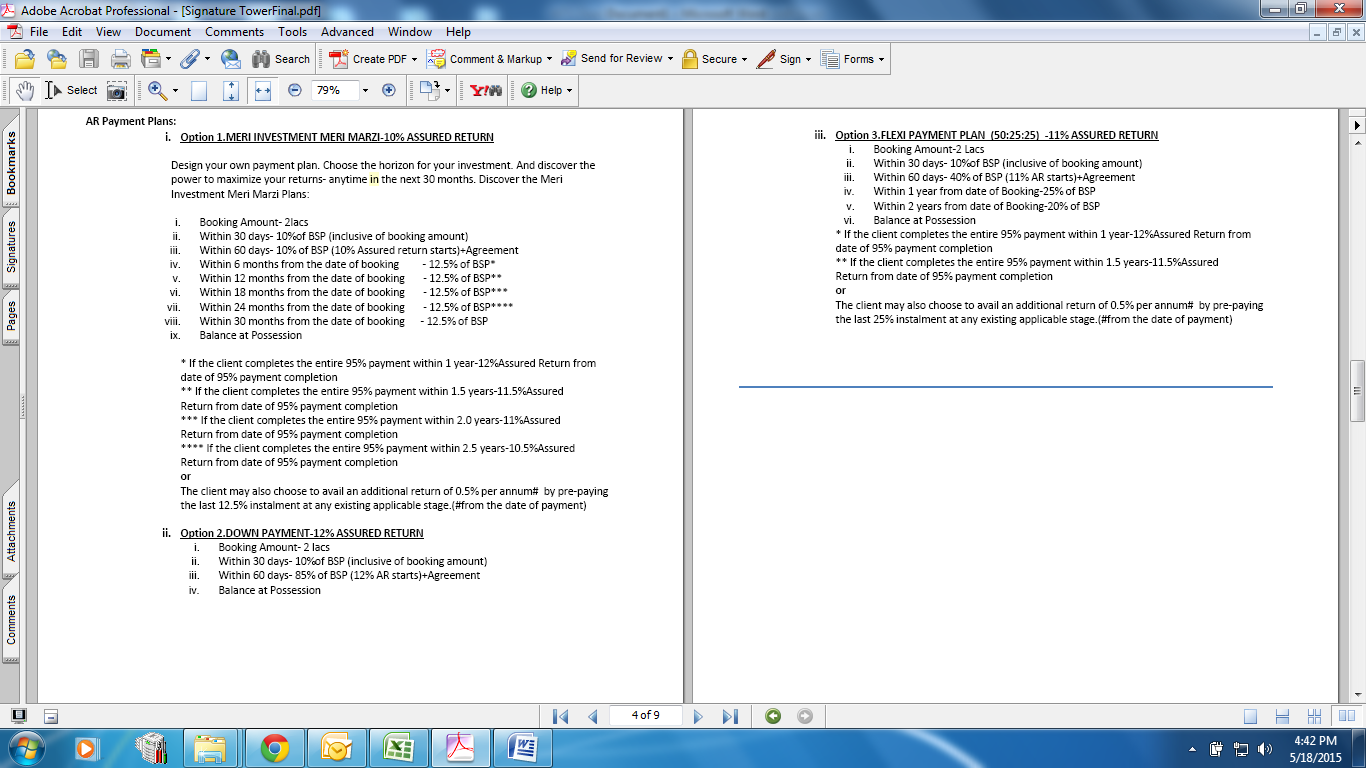 ParameterWTC SignatureGround Floor OfficesBSP @ Rs 7800 psfLess Rs 300 psf=Rs 7500 psfFirst Floor OfficesBSP @ Rs 7250 psf Less Rs 300 psf=Rs 6950 psfRental Commitment*GF-Rs.56.25 psf
FF-Rs 52 psfType Non Lockable onlySizes(in sq ft)GF-490,580,1140,Sizes(in sq ft)Sizes(in sq ft)FF-370,450,720,900Booking amount 2 lacsBalance payment As per payment planPayment Plans1 2 3 Plan,CLP Plus,DPReturns10% or 11  % or 12 %till possession*For 3 years post 
possession